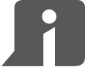 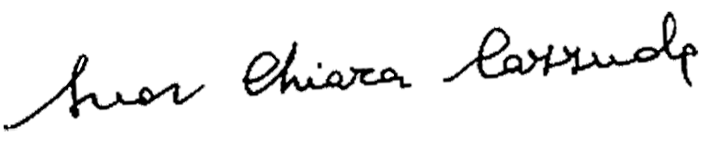 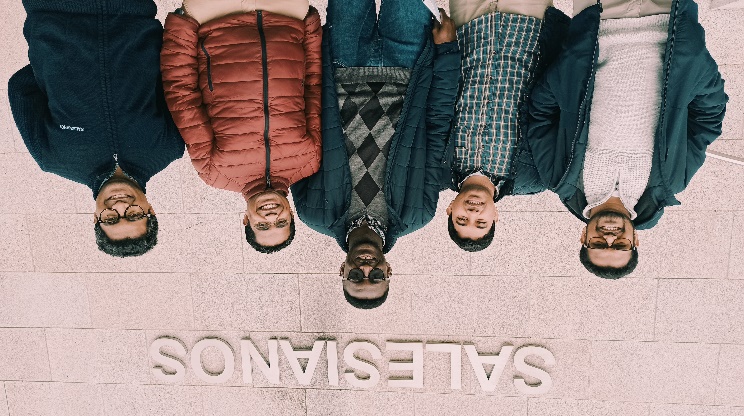 MISSIONARY 
PRESENCE AMONG 
THE FAMILIES IN CIAD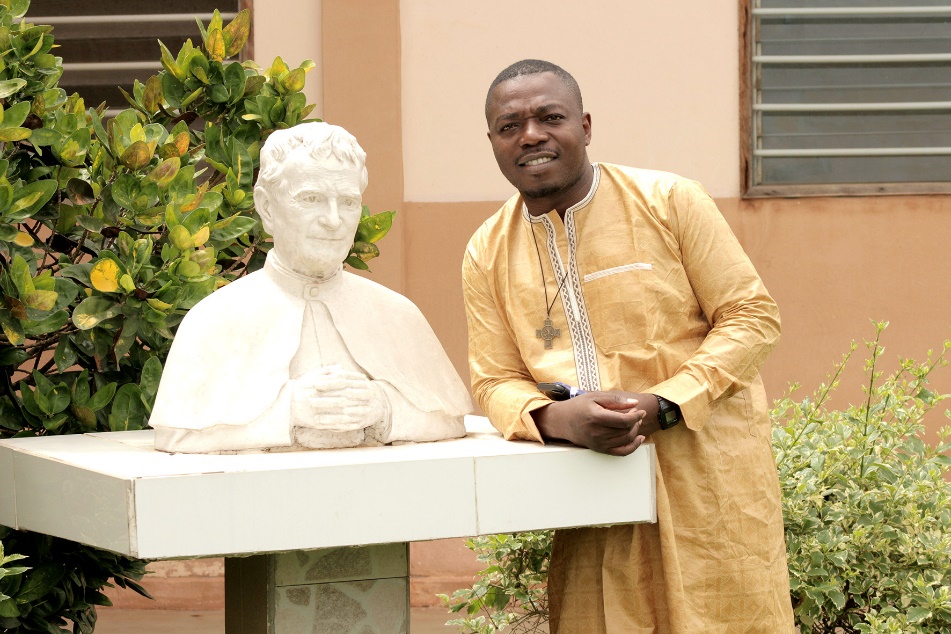 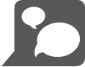 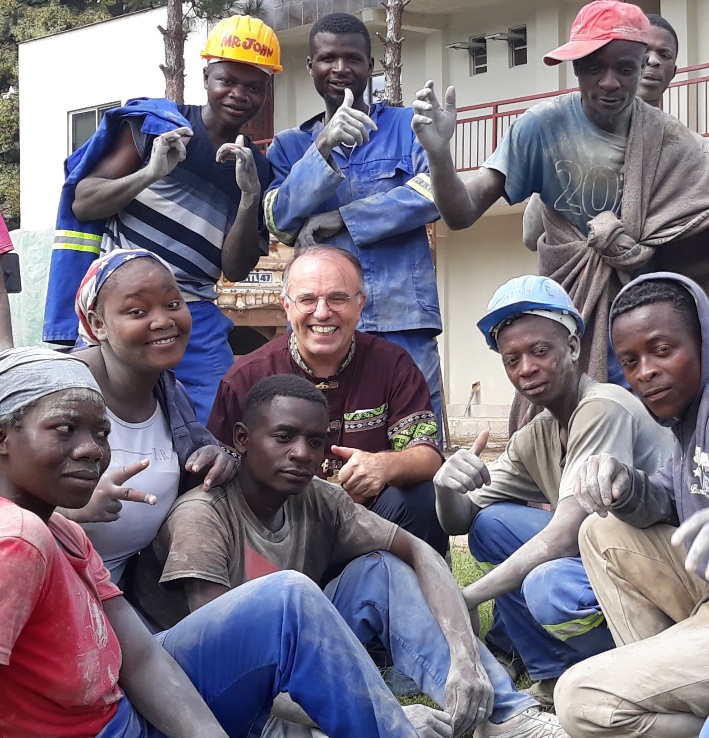 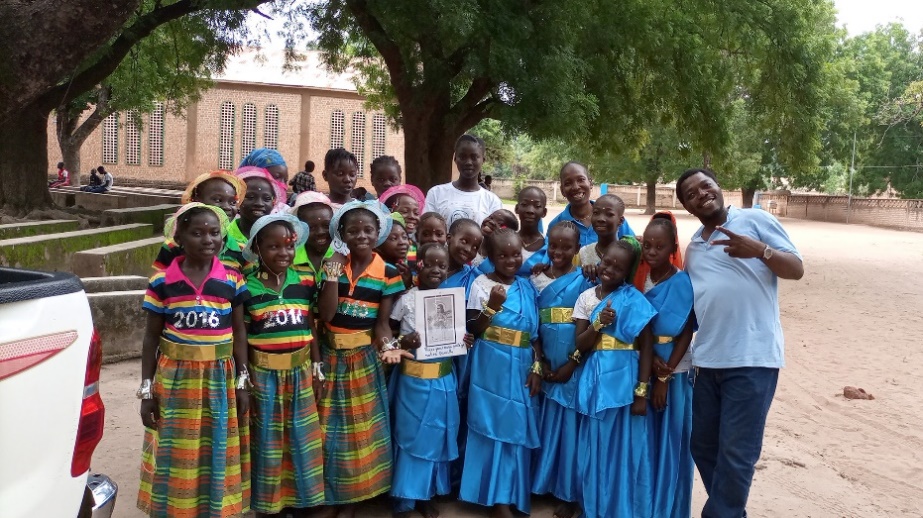 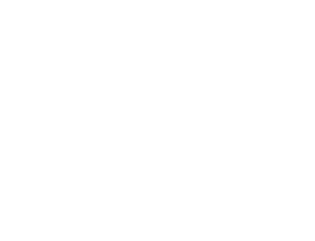 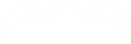 